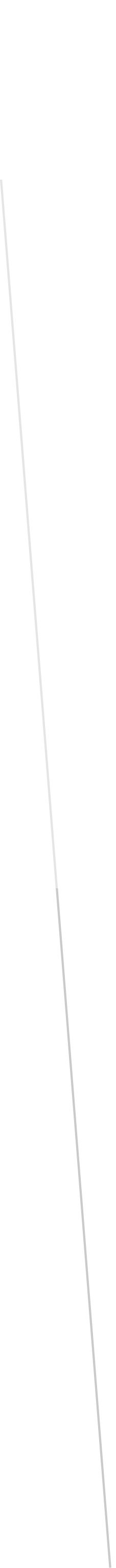 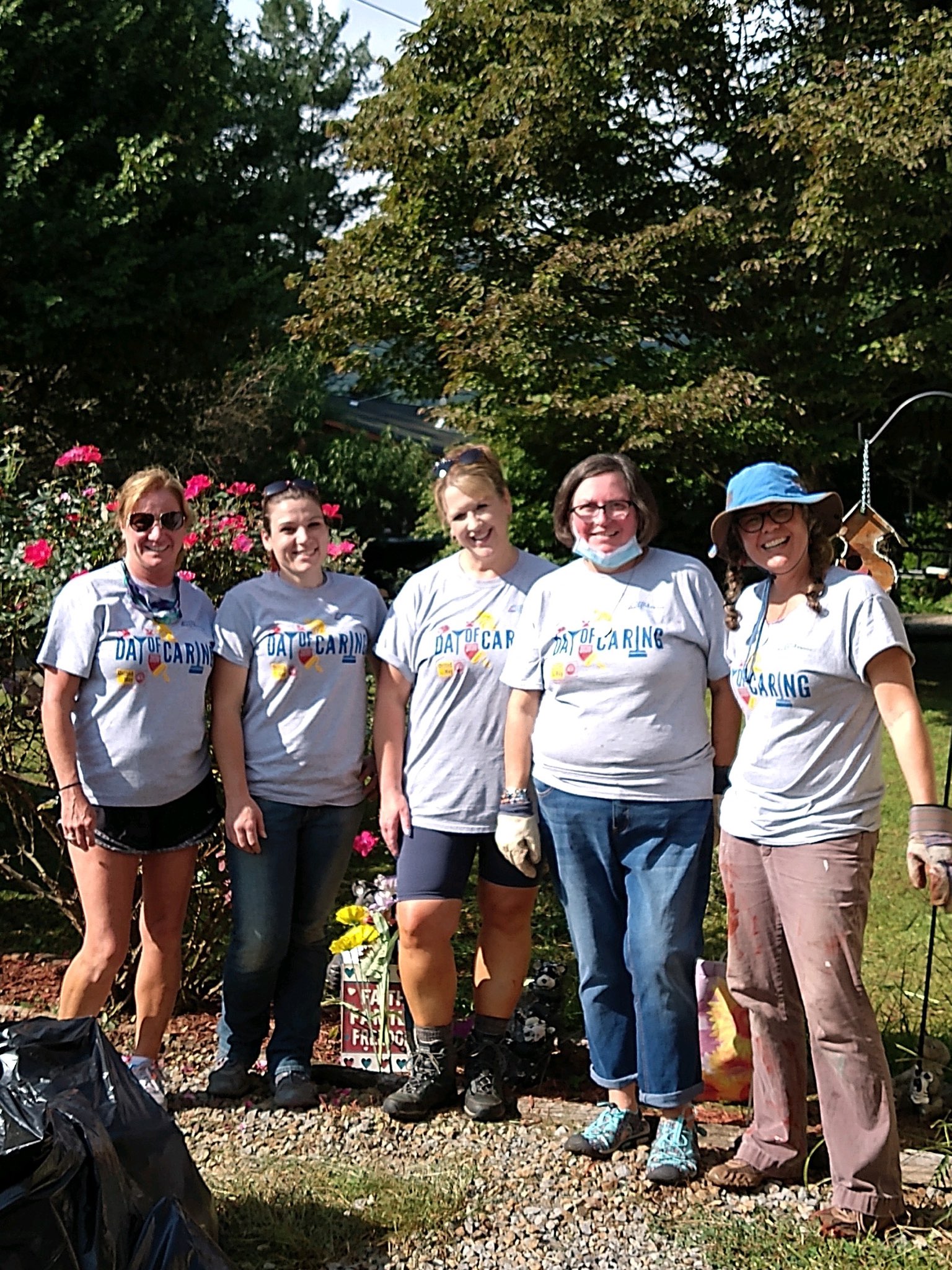 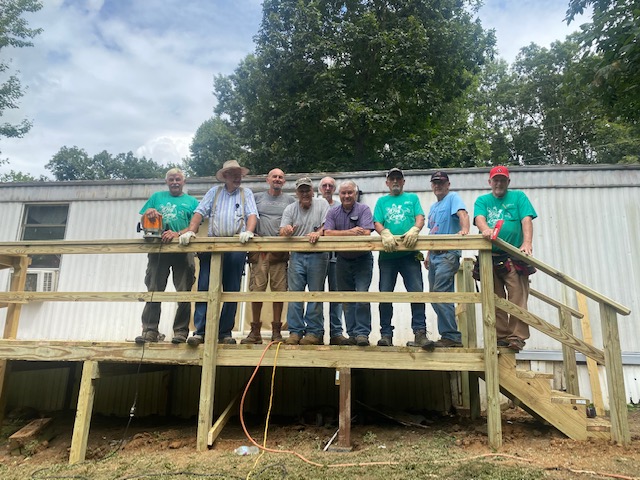 Haywood Baptist Men	 	`		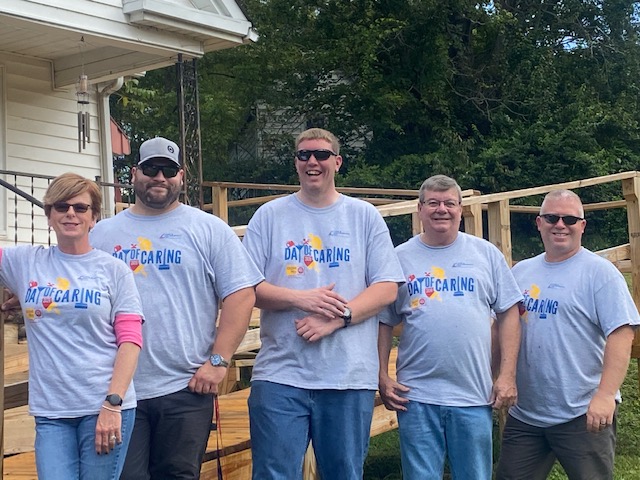 Canton Police Department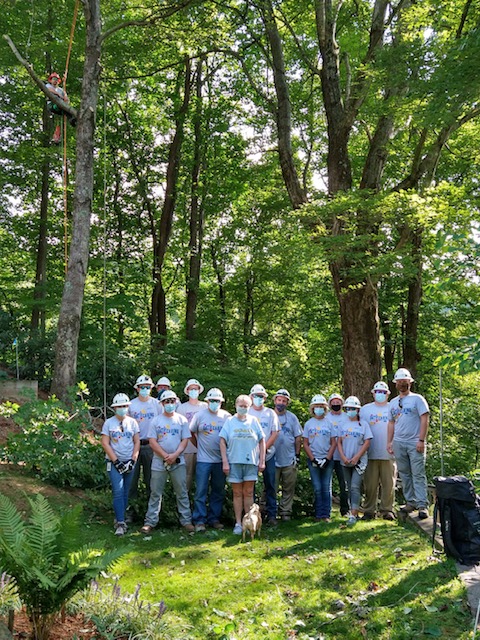 Haywood EMCCan you see the guy who was trimming a tree?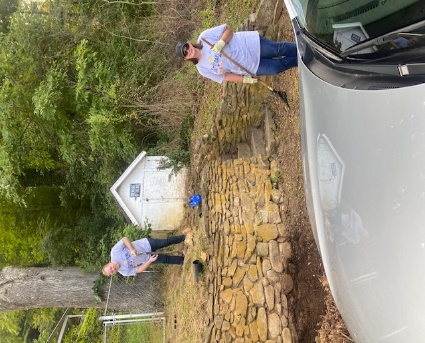 HomeTrust Bank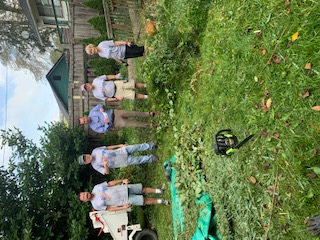 Haywood Rotary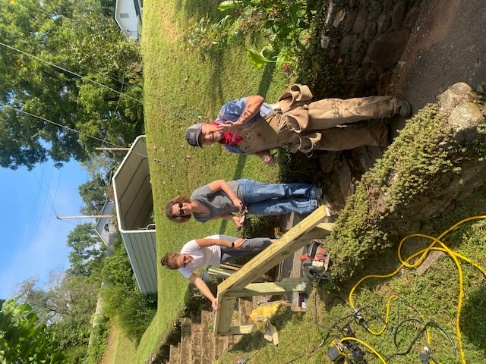 Haywood Vocational Opportunities